LANDac Annual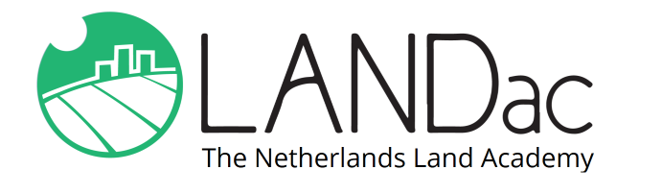 InternationalConferenceSave-the-date: June 29th – July 1st 2022Governing land for the future - What (r)evolutions do we need?SUBMISSION FORM FOR SESSION PROPOSALSPlease e-mail your session proposal in English to: landacconference2022@gmail.com by the 11th of February 2022. Title session:Organiser(s) (names, affiliation):Contact person (name, e-mail address):Session format (panel, roundtable, workshop, debate, innovative session etc.)Description of session (max. 300 words):Reference to which of the 5 conference themes as mentioned in the call:Potential speakers/presenters:Is your session open to abstract submissions? (yes or no)Will you organise an online or an offline session?